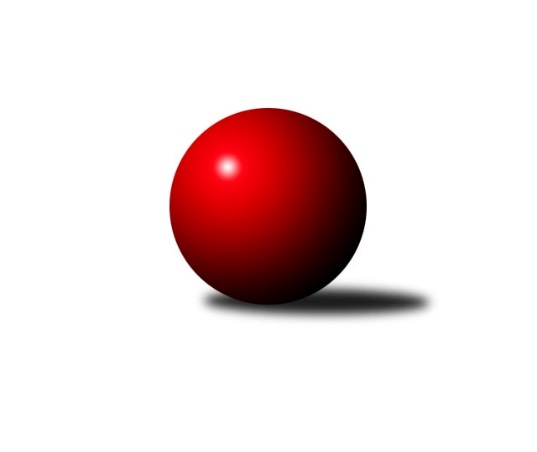 Č.5Ročník 2020/2021	15.8.2024 Mistrovství Prahy 4 2020/2021Statistika 5. kolaTabulka družstev:		družstvo	záp	výh	rem	proh	skore	sety	průměr	body	plné	dorážka	chyby	1.	TJ Sokol Praha-Vršovice D	5	5	0	0	30.0 : 10.0 	(39.5 : 20.5)	2341	10	1659	682	70.2	2.	SC Olympia Radotín B	3	3	0	0	21.5 : 2.5 	(26.0 : 10.0)	2364	6	1654	711	63.7	3.	AC Sparta Praha C	4	3	0	1	23.0 : 9.0 	(36.0 : 12.0)	2377	6	1668	709	62.5	4.	TJ Sokol Rudná E	3	2	0	1	16.0 : 8.0 	(23.5 : 12.5)	2217	4	1614	603	82.3	5.	TJ Astra Zahradní Město C	4	2	0	2	15.0 : 17.0 	(24.5 : 23.5)	2313	4	1669	643	75.5	6.	TJ Sokol Rudná D	2	1	0	1	11.0 : 5.0 	(17.5 : 6.5)	2304	2	1650	654	78.5	7.	SK Meteor Praha F	3	1	0	2	10.0 : 14.0 	(15.0 : 21.0)	2265	2	1647	618	81	8.	SK Rapid Praha B	4	1	0	3	13.0 : 19.0 	(21.5 : 26.5)	2125	2	1553	572	89.8	9.	TJ Sokol Praha-Vršovice E	4	1	0	3	8.0 : 24.0 	(13.0 : 35.0)	2070	2	1541	529	105.8	10.	Slavoj Velké Popovice C	2	0	0	2	3.5 : 12.5 	(6.0 : 18.0)	2122	0	1548	574	92.5	11.	SC Olympia Radotín C	4	0	0	4	1.0 : 31.0 	(5.5 : 42.5)	2037	0	1508	530	118.3Tabulka doma:		družstvo	záp	výh	rem	proh	skore	sety	průměr	body	maximum	minimum	1.	SC Olympia Radotín B	2	2	0	0	15.0 : 1.0 	(17.0 : 7.0)	2416	4	2430	2401	2.	TJ Sokol Praha-Vršovice D	2	2	0	0	11.0 : 5.0 	(15.5 : 8.5)	2237	4	2254	2220	3.	SK Meteor Praha F	1	1	0	0	7.0 : 1.0 	(8.0 : 4.0)	2455	2	2455	2455	4.	TJ Sokol Rudná E	1	1	0	0	6.0 : 2.0 	(9.0 : 3.0)	2164	2	2164	2164	5.	AC Sparta Praha C	2	1	0	1	11.0 : 5.0 	(19.0 : 5.0)	2498	2	2514	2481	6.	TJ Astra Zahradní Město C	2	1	0	1	9.0 : 7.0 	(14.5 : 9.5)	2285	2	2309	2260	7.	SK Rapid Praha B	2	1	0	1	9.0 : 7.0 	(13.0 : 11.0)	2280	2	2323	2237	8.	TJ Sokol Praha-Vršovice E	2	1	0	1	6.0 : 10.0 	(7.0 : 17.0)	2012	2	2030	1993	9.	TJ Sokol Rudná D	1	0	0	1	3.0 : 5.0 	(6.0 : 6.0)	2240	0	2240	2240	10.	Slavoj Velké Popovice C	2	0	0	2	3.5 : 12.5 	(6.0 : 18.0)	2122	0	2141	2102	11.	SC Olympia Radotín C	2	0	0	2	1.0 : 15.0 	(3.5 : 20.5)	2063	0	2101	2024Tabulka venku:		družstvo	záp	výh	rem	proh	skore	sety	průměr	body	maximum	minimum	1.	TJ Sokol Praha-Vršovice D	3	3	0	0	19.0 : 5.0 	(24.0 : 12.0)	2315	6	2518	2157	2.	AC Sparta Praha C	2	2	0	0	12.0 : 4.0 	(17.0 : 7.0)	2317	4	2336	2297	3.	TJ Sokol Rudná D	1	1	0	0	8.0 : 0.0 	(11.5 : 0.5)	2367	2	2367	2367	4.	SC Olympia Radotín B	1	1	0	0	6.5 : 1.5 	(9.0 : 3.0)	2313	2	2313	2313	5.	TJ Sokol Rudná E	2	1	0	1	10.0 : 6.0 	(14.5 : 9.5)	2244	2	2307	2181	6.	TJ Astra Zahradní Město C	2	1	0	1	6.0 : 10.0 	(10.0 : 14.0)	2327	2	2403	2250	7.	Slavoj Velké Popovice C	0	0	0	0	0.0 : 0.0 	(0.0 : 0.0)	0	0	0	0	8.	SK Rapid Praha B	2	0	0	2	4.0 : 12.0 	(8.5 : 15.5)	2047	0	2107	1987	9.	SK Meteor Praha F	2	0	0	2	3.0 : 13.0 	(7.0 : 17.0)	2170	0	2267	2073	10.	TJ Sokol Praha-Vršovice E	2	0	0	2	2.0 : 14.0 	(6.0 : 18.0)	2100	0	2176	2023	11.	SC Olympia Radotín C	2	0	0	2	0.0 : 16.0 	(2.0 : 22.0)	2012	0	2041	1983Tabulka podzimní části:		družstvo	záp	výh	rem	proh	skore	sety	průměr	body	doma	venku	1.	TJ Sokol Praha-Vršovice D	5	5	0	0	30.0 : 10.0 	(39.5 : 20.5)	2341	10 	2 	0 	0 	3 	0 	0	2.	SC Olympia Radotín B	3	3	0	0	21.5 : 2.5 	(26.0 : 10.0)	2364	6 	2 	0 	0 	1 	0 	0	3.	AC Sparta Praha C	4	3	0	1	23.0 : 9.0 	(36.0 : 12.0)	2377	6 	1 	0 	1 	2 	0 	0	4.	TJ Sokol Rudná E	3	2	0	1	16.0 : 8.0 	(23.5 : 12.5)	2217	4 	1 	0 	0 	1 	0 	1	5.	TJ Astra Zahradní Město C	4	2	0	2	15.0 : 17.0 	(24.5 : 23.5)	2313	4 	1 	0 	1 	1 	0 	1	6.	TJ Sokol Rudná D	2	1	0	1	11.0 : 5.0 	(17.5 : 6.5)	2304	2 	0 	0 	1 	1 	0 	0	7.	SK Meteor Praha F	3	1	0	2	10.0 : 14.0 	(15.0 : 21.0)	2265	2 	1 	0 	0 	0 	0 	2	8.	SK Rapid Praha B	4	1	0	3	13.0 : 19.0 	(21.5 : 26.5)	2125	2 	1 	0 	1 	0 	0 	2	9.	TJ Sokol Praha-Vršovice E	4	1	0	3	8.0 : 24.0 	(13.0 : 35.0)	2070	2 	1 	0 	1 	0 	0 	2	10.	Slavoj Velké Popovice C	2	0	0	2	3.5 : 12.5 	(6.0 : 18.0)	2122	0 	0 	0 	2 	0 	0 	0	11.	SC Olympia Radotín C	4	0	0	4	1.0 : 31.0 	(5.5 : 42.5)	2037	0 	0 	0 	2 	0 	0 	2Tabulka jarní části:		družstvo	záp	výh	rem	proh	skore	sety	průměr	body	doma	venku	1.	SC Olympia Radotín B	0	0	0	0	0.0 : 0.0 	(0.0 : 0.0)	0	0 	0 	0 	0 	0 	0 	0 	2.	TJ Astra Zahradní Město C	0	0	0	0	0.0 : 0.0 	(0.0 : 0.0)	0	0 	0 	0 	0 	0 	0 	0 	3.	SK Meteor Praha F	0	0	0	0	0.0 : 0.0 	(0.0 : 0.0)	0	0 	0 	0 	0 	0 	0 	0 	4.	TJ Sokol Praha-Vršovice E	0	0	0	0	0.0 : 0.0 	(0.0 : 0.0)	0	0 	0 	0 	0 	0 	0 	0 	5.	TJ Sokol Rudná E	0	0	0	0	0.0 : 0.0 	(0.0 : 0.0)	0	0 	0 	0 	0 	0 	0 	0 	6.	SK Rapid Praha B	0	0	0	0	0.0 : 0.0 	(0.0 : 0.0)	0	0 	0 	0 	0 	0 	0 	0 	7.	SC Olympia Radotín C	0	0	0	0	0.0 : 0.0 	(0.0 : 0.0)	0	0 	0 	0 	0 	0 	0 	0 	8.	TJ Sokol Praha-Vršovice D	0	0	0	0	0.0 : 0.0 	(0.0 : 0.0)	0	0 	0 	0 	0 	0 	0 	0 	9.	AC Sparta Praha C	0	0	0	0	0.0 : 0.0 	(0.0 : 0.0)	0	0 	0 	0 	0 	0 	0 	0 	10.	Slavoj Velké Popovice C	0	0	0	0	0.0 : 0.0 	(0.0 : 0.0)	0	0 	0 	0 	0 	0 	0 	0 	11.	TJ Sokol Rudná D	0	0	0	0	0.0 : 0.0 	(0.0 : 0.0)	0	0 	0 	0 	0 	0 	0 	0 Zisk bodů pro družstvo:		jméno hráče	družstvo	body	zápasy	v %	dílčí body	sety	v %	1.	Luboš Kučera 	TJ Sokol Praha-Vršovice D 	4	/	4	(100%)	6	/	8	(75%)	2.	Josef Novotný 	TJ Sokol Praha-Vršovice D 	4	/	5	(80%)	9	/	10	(90%)	3.	Miroslav Klabík 	TJ Sokol Praha-Vršovice D 	4	/	5	(80%)	7	/	10	(70%)	4.	Stanislav Řádek 	AC Sparta Praha C 	3	/	3	(100%)	6	/	6	(100%)	5.	Martin Dubský 	AC Sparta Praha C 	3	/	3	(100%)	6	/	6	(100%)	6.	Radek Pauk 	SC Olympia Radotín B 	3	/	3	(100%)	6	/	6	(100%)	7.	Karel Novotný 	TJ Sokol Rudná E 	3	/	3	(100%)	5.5	/	6	(92%)	8.	Martin Šimek 	SC Olympia Radotín B 	3	/	3	(100%)	5	/	6	(83%)	9.	Tomáš Novotný 	TJ Sokol Rudná E 	3	/	3	(100%)	5	/	6	(83%)	10.	Filip Makovský 	TJ Sokol Rudná E 	3	/	3	(100%)	5	/	6	(83%)	11.	Martin Povolný 	SK Meteor Praha F 	3	/	3	(100%)	4	/	6	(67%)	12.	Květa Dvořáková 	SC Olympia Radotín B 	3	/	3	(100%)	4	/	6	(67%)	13.	Tomáš Sůva 	AC Sparta Praha C 	3	/	4	(75%)	6	/	8	(75%)	14.	Jiří Kukla 	SK Rapid Praha B 	3	/	4	(75%)	6	/	8	(75%)	15.	Jan Seidl 	TJ Astra Zahradní Město C 	3	/	4	(75%)	4.5	/	8	(56%)	16.	Pavel Mach 	SK Rapid Praha B 	3	/	4	(75%)	4	/	8	(50%)	17.	Kristina Řádková 	AC Sparta Praha C 	3	/	4	(75%)	4	/	8	(50%)	18.	Miroslav Kettner 	TJ Sokol Praha-Vršovice D 	3	/	5	(60%)	6	/	10	(60%)	19.	Jaroslav Mařánek 	TJ Sokol Rudná D 	2	/	2	(100%)	4	/	4	(100%)	20.	Luboš Machulka 	TJ Sokol Rudná D 	2	/	2	(100%)	4	/	4	(100%)	21.	Ludmila Kaprová 	Slavoj Velké Popovice C 	2	/	2	(100%)	3	/	4	(75%)	22.	Petr Fišer 	TJ Sokol Rudná D 	2	/	2	(100%)	2.5	/	4	(63%)	23.	Pavel Pavlíček 	AC Sparta Praha C 	2	/	3	(67%)	5	/	6	(83%)	24.	Tomáš Doležal 	TJ Astra Zahradní Město C 	2	/	3	(67%)	5	/	6	(83%)	25.	Jan Červenka 	AC Sparta Praha C 	2	/	3	(67%)	4	/	6	(67%)	26.	Pavel Šimek 	SC Olympia Radotín B 	2	/	3	(67%)	3	/	6	(50%)	27.	Tomáš Čurda 	TJ Sokol Praha-Vršovice D 	2	/	4	(50%)	5.5	/	8	(69%)	28.	Jarmila Fremrová 	TJ Sokol Praha-Vršovice E 	2	/	4	(50%)	5	/	8	(63%)	29.	Petr Švenda 	SK Rapid Praha B 	2	/	4	(50%)	5	/	8	(63%)	30.	Milan Mrvík 	TJ Astra Zahradní Město C 	2	/	4	(50%)	5	/	8	(63%)	31.	Karel Radil 	TJ Sokol Praha-Vršovice D 	2	/	4	(50%)	4	/	8	(50%)	32.	Renata Göringerová 	TJ Sokol Praha-Vršovice E 	2	/	4	(50%)	4	/	8	(50%)	33.	Tomáš Turnský 	TJ Astra Zahradní Město C 	2	/	4	(50%)	3	/	8	(38%)	34.	Miloš Dudek 	SC Olympia Radotín B 	1.5	/	2	(75%)	3	/	4	(75%)	35.	Renáta Francová 	SC Olympia Radotín B 	1	/	1	(100%)	2	/	2	(100%)	36.	Vladimír Dvořák 	SC Olympia Radotín B 	1	/	1	(100%)	2	/	2	(100%)	37.	Martin Smetana 	SK Meteor Praha F 	1	/	1	(100%)	2	/	2	(100%)	38.	Pavel Kratochvíl 	TJ Astra Zahradní Město C 	1	/	1	(100%)	2	/	2	(100%)	39.	Tatiana Vydrová 	SC Olympia Radotín B 	1	/	1	(100%)	1	/	2	(50%)	40.	Martin Berezněv 	TJ Sokol Rudná E 	1	/	1	(100%)	1	/	2	(50%)	41.	Jan Mařánek 	TJ Sokol Rudná E 	1	/	2	(50%)	3	/	4	(75%)	42.	Miloslav Dvořák 	TJ Sokol Rudná D 	1	/	2	(50%)	3	/	4	(75%)	43.	Jana Fojtová 	SK Meteor Praha F 	1	/	2	(50%)	2	/	4	(50%)	44.	Zdeněk Mašek 	TJ Sokol Rudná D 	1	/	2	(50%)	2	/	4	(50%)	45.	Pavel Eder 	SK Rapid Praha B 	1	/	2	(50%)	2	/	4	(50%)	46.	Jana Fišerová 	TJ Sokol Rudná D 	1	/	2	(50%)	2	/	4	(50%)	47.	Jan Kratochvíl 	Slavoj Velké Popovice C 	1	/	2	(50%)	2	/	4	(50%)	48.	Zdeněk Mora 	TJ Sokol Rudná E 	1	/	2	(50%)	2	/	4	(50%)	49.	Zuzana Edlmannová 	SK Meteor Praha F 	1	/	2	(50%)	1	/	4	(25%)	50.	Lukáš Pelánek 	TJ Sokol Praha-Vršovice D 	1	/	2	(50%)	1	/	4	(25%)	51.	Jaroslav Svozil 	SK Rapid Praha B 	1	/	2	(50%)	1	/	4	(25%)	52.	Tomáš Sysala 	AC Sparta Praha C 	1	/	3	(33%)	4	/	6	(67%)	53.	Miroslava Martincová 	SK Meteor Praha F 	1	/	3	(33%)	3	/	6	(50%)	54.	Bohumil Fojt 	SK Meteor Praha F 	1	/	3	(33%)	2	/	6	(33%)	55.	Marek Švenda 	SK Rapid Praha B 	1	/	4	(25%)	2.5	/	8	(31%)	56.	Roman Mrvík 	TJ Astra Zahradní Město C 	1	/	4	(25%)	2	/	8	(25%)	57.	Helena Hanzalová 	TJ Sokol Praha-Vršovice E 	1	/	4	(25%)	1	/	8	(13%)	58.	Petr Zlatník 	SC Olympia Radotín C 	1	/	4	(25%)	1	/	8	(13%)	59.	Zdeněk Poutník 	TJ Sokol Praha-Vršovice E 	1	/	4	(25%)	1	/	8	(13%)	60.	Ivana Bandasová 	Slavoj Velké Popovice C 	0.5	/	2	(25%)	1	/	4	(25%)	61.	Jitka Vykouková 	TJ Sokol Praha-Vršovice E 	0	/	1	(0%)	1	/	2	(50%)	62.	Jiří Lankaš 	AC Sparta Praha C 	0	/	1	(0%)	1	/	2	(50%)	63.	Pavel Brož 	TJ Sokol Praha-Vršovice D 	0	/	1	(0%)	1	/	2	(50%)	64.	Jakub Adam 	TJ Sokol Rudná E 	0	/	1	(0%)	0	/	2	(0%)	65.	Tomáš Vinš 	Slavoj Velké Popovice C 	0	/	1	(0%)	0	/	2	(0%)	66.	Jana Kvardová 	Slavoj Velké Popovice C 	0	/	1	(0%)	0	/	2	(0%)	67.	Eva Hucková 	SC Olympia Radotín B 	0	/	1	(0%)	0	/	2	(0%)	68.	Petra Grulichová 	SK Meteor Praha F 	0	/	1	(0%)	0	/	2	(0%)	69.	Roman Hašek 	SK Rapid Praha B 	0	/	2	(0%)	1	/	4	(25%)	70.	Jiří Potměšil 	SK Rapid Praha B 	0	/	2	(0%)	0	/	4	(0%)	71.	Jana Procházková 	Slavoj Velké Popovice C 	0	/	2	(0%)	0	/	4	(0%)	72.	Mikoláš Dvořák 	SK Meteor Praha F 	0	/	2	(0%)	0	/	4	(0%)	73.	Gabriela Jirásková 	Slavoj Velké Popovice C 	0	/	2	(0%)	0	/	4	(0%)	74.	Petr Žáček 	SC Olympia Radotín C 	0	/	2	(0%)	0	/	4	(0%)	75.	Milan Drhovský 	TJ Sokol Rudná E 	0	/	3	(0%)	2	/	6	(33%)	76.	Milan Lukeš 	TJ Sokol Praha-Vršovice E 	0	/	3	(0%)	1	/	6	(17%)	77.	Daniel Burian 	SC Olympia Radotín C 	0	/	3	(0%)	1	/	6	(17%)	78.	Leoš Labuta 	SC Olympia Radotín C 	0	/	3	(0%)	0.5	/	6	(8%)	79.	Petr Majerníček 	TJ Astra Zahradní Město C 	0	/	4	(0%)	3	/	8	(38%)	80.	Jan Kalina 	SC Olympia Radotín C 	0	/	4	(0%)	2	/	8	(25%)	81.	Ludmila Zlatníková 	SC Olympia Radotín C 	0	/	4	(0%)	1	/	8	(13%)	82.	Květuše Pytlíková 	TJ Sokol Praha-Vršovice E 	0	/	4	(0%)	0	/	8	(0%)	83.	Karel Svoboda 	SC Olympia Radotín C 	0	/	4	(0%)	0	/	8	(0%)Průměry na kuželnách:		kuželna	průměr	plné	dorážka	chyby	výkon na hráče	1.	Meteor, 1-2	2429	1729	700	54.5	(404.8)	2.	SK Žižkov Praha, 1-4	2315	1666	648	80.3	(385.9)	3.	Radotín, 1-4	2259	1629	629	84.8	(376.5)	4.	Zahr. Město, 1-2	2253	1611	641	72.0	(375.5)	5.	Velké Popovice, 1-2	2213	1571	642	79.8	(368.9)	6.	TJ Sokol Rudná, 1-2	2169	1593	575	96.3	(361.5)	7.	Vršovice, 1-2	2111	1544	567	95.0	(352.0)Nejlepší výkony na kuželnách:Meteor, 1-2SK Meteor Praha F	2455	5. kolo	Martin Povolný 	SK Meteor Praha F	435	5. koloTJ Astra Zahradní Město C	2403	5. kolo	Milan Mrvík 	TJ Astra Zahradní Město C	430	5. koloTJ Sokol Praha-Vršovice E	0	3. kolo	Martin Smetana 	SK Meteor Praha F	418	5. koloSK Meteor Praha F	0	3. kolo	Miroslava Martincová 	SK Meteor Praha F	417	5. kolo		. kolo	Bohumil Fojt 	SK Meteor Praha F	416	5. kolo		. kolo	Petr Majerníček 	TJ Astra Zahradní Město C	404	5. kolo		. kolo	Roman Mrvík 	TJ Astra Zahradní Město C	400	5. kolo		. kolo	Zuzana Edlmannová 	SK Meteor Praha F	399	5. kolo		. kolo	Jan Seidl 	TJ Astra Zahradní Město C	396	5. kolo		. kolo	Tomáš Turnský 	TJ Astra Zahradní Město C	395	5. koloSK Žižkov Praha, 1-4TJ Sokol Praha-Vršovice D	2518	1. kolo	Jan Červenka 	AC Sparta Praha C	460	1. koloAC Sparta Praha C	2514	1. kolo	Luboš Kučera 	TJ Sokol Praha-Vršovice D	444	1. koloAC Sparta Praha C	2481	3. kolo	Pavel Pavlíček 	AC Sparta Praha C	442	1. koloTJ Sokol Praha-Vršovice D	2427	3. kolo	Josef Novotný 	TJ Sokol Praha-Vršovice D	441	1. koloSK Rapid Praha B	2323	5. kolo	Jiří Kukla 	SK Rapid Praha B	440	3. koloSK Rapid Praha B	2237	3. kolo	Pavel Pavlíček 	AC Sparta Praha C	440	3. koloSC Olympia Radotín C	2041	3. kolo	Josef Novotný 	TJ Sokol Praha-Vršovice D	432	3. koloSC Olympia Radotín C	1983	5. kolo	Jiří Kukla 	SK Rapid Praha B	431	5. koloSK Meteor Praha F	0	1. kolo	Miroslav Klabík 	TJ Sokol Praha-Vršovice D	431	1. koloSK Rapid Praha B	0	1. kolo	Tomáš Sysala 	AC Sparta Praha C	423	3. koloRadotín, 1-4SC Olympia Radotín B	2430	4. kolo	Pavel Šimek 	SC Olympia Radotín B	437	2. koloSC Olympia Radotín B	2401	2. kolo	Jan Mařánek 	TJ Sokol Rudná E	432	4. koloTJ Sokol Rudná D	2367	2. kolo	Radek Pauk 	SC Olympia Radotín B	421	4. koloTJ Sokol Rudná E	2307	4. kolo	Luboš Machulka 	TJ Sokol Rudná D	419	2. koloSK Meteor Praha F	2267	2. kolo	Miloslav Dvořák 	TJ Sokol Rudná D	415	2. koloTJ Sokol Praha-Vršovice E	2176	4. kolo	Karel Novotný 	TJ Sokol Rudná E	410	4. koloSC Olympia Radotín C	2101	4. kolo	Květa Dvořáková 	SC Olympia Radotín B	408	2. koloSC Olympia Radotín C	2024	2. kolo	Květa Dvořáková 	SC Olympia Radotín B	406	4. kolo		. kolo	Martin Šimek 	SC Olympia Radotín B	406	4. kolo		. kolo	Radek Pauk 	SC Olympia Radotín B	405	2. koloZahr. Město, 1-2AC Sparta Praha C	2336	2. kolo	Tomáš Doležal 	TJ Astra Zahradní Město C	428	2. koloTJ Astra Zahradní Město C	2309	4. kolo	Martin Dubský 	AC Sparta Praha C	426	2. koloTJ Astra Zahradní Město C	2260	2. kolo	Tomáš Sůva 	AC Sparta Praha C	408	2. koloSK Rapid Praha B	2107	4. kolo	Pavel Mach 	SK Rapid Praha B	397	4. kolo		. kolo	Milan Mrvík 	TJ Astra Zahradní Město C	397	4. kolo		. kolo	Tomáš Turnský 	TJ Astra Zahradní Město C	397	4. kolo		. kolo	Pavel Kratochvíl 	TJ Astra Zahradní Město C	395	4. kolo		. kolo	Tomáš Turnský 	TJ Astra Zahradní Město C	390	2. kolo		. kolo	Jan Červenka 	AC Sparta Praha C	388	2. kolo		. kolo	Kristina Řádková 	AC Sparta Praha C	381	2. koloVelké Popovice, 1-2SC Olympia Radotín B	2313	1. kolo	Martin Dubský 	AC Sparta Praha C	439	4. koloAC Sparta Praha C	2297	4. kolo	Květa Dvořáková 	SC Olympia Radotín B	428	1. koloSlavoj Velké Popovice C	2141	1. kolo	Martin Šimek 	SC Olympia Radotín B	423	1. koloSlavoj Velké Popovice C	2102	4. kolo	Pavel Pavlíček 	AC Sparta Praha C	421	4. kolo		. kolo	Radek Pauk 	SC Olympia Radotín B	409	1. kolo		. kolo	Jan Kratochvíl 	Slavoj Velké Popovice C	394	4. kolo		. kolo	Gabriela Jirásková 	Slavoj Velké Popovice C	394	1. kolo		. kolo	Renáta Francová 	SC Olympia Radotín B	388	1. kolo		. kolo	Ludmila Kaprová 	Slavoj Velké Popovice C	388	4. kolo		. kolo	Gabriela Jirásková 	Slavoj Velké Popovice C	385	4. koloTJ Sokol Rudná, 1-2TJ Astra Zahradní Město C	2250	1. kolo	Tomáš Doležal 	TJ Astra Zahradní Město C	425	1. koloTJ Sokol Rudná D	2240	1. kolo	Luboš Machulka 	TJ Sokol Rudná D	422	1. koloTJ Sokol Rudná E	2164	1. kolo	Zdeněk Mora 	TJ Sokol Rudná E	404	1. koloTJ Sokol Praha-Vršovice E	2023	1. kolo	Karel Novotný 	TJ Sokol Rudná E	392	1. koloSlavoj Velké Popovice C	0	5. kolo	Tomáš Turnský 	TJ Astra Zahradní Město C	387	1. koloSC Olympia Radotín B	0	5. kolo	Petr Fišer 	TJ Sokol Rudná D	384	1. koloTJ Sokol Rudná E	0	5. kolo	Milan Mrvík 	TJ Astra Zahradní Město C	383	1. koloTJ Sokol Rudná D	0	5. kolo	Jaroslav Mařánek 	TJ Sokol Rudná D	380	1. koloTJ Sokol Rudná D	0	3. kolo	Petr Majerníček 	TJ Astra Zahradní Město C	378	1. koloSlavoj Velké Popovice C	0	3. kolo	Filip Makovský 	TJ Sokol Rudná E	376	1. koloVršovice, 1-2TJ Sokol Praha-Vršovice D	2254	2. kolo	Miroslav Kettner 	TJ Sokol Praha-Vršovice D	414	2. koloTJ Sokol Praha-Vršovice D	2220	4. kolo	Martin Povolný 	SK Meteor Praha F	405	4. koloTJ Sokol Rudná E	2181	2. kolo	Miroslav Klabík 	TJ Sokol Praha-Vršovice D	399	5. koloTJ Sokol Praha-Vršovice D	2157	5. kolo	Miroslav Kettner 	TJ Sokol Praha-Vršovice D	395	4. koloSK Meteor Praha F	2073	4. kolo	Luboš Kučera 	TJ Sokol Praha-Vršovice D	391	4. koloTJ Sokol Praha-Vršovice E	2030	2. kolo	Miroslav Klabík 	TJ Sokol Praha-Vršovice D	388	2. koloTJ Sokol Praha-Vršovice E	1993	5. kolo	Luboš Kučera 	TJ Sokol Praha-Vršovice D	386	5. koloSK Rapid Praha B	1987	2. kolo	Tomáš Novotný 	TJ Sokol Rudná E	385	2. kolo		. kolo	Josef Novotný 	TJ Sokol Praha-Vršovice D	378	4. kolo		. kolo	Lukáš Pelánek 	TJ Sokol Praha-Vršovice D	377	2. koloČetnost výsledků:	8.0 : 0.0	3x	7.0 : 1.0	3x	6.0 : 2.0	2x	5.0 : 3.0	2x	3.0 : 5.0	2x	2.0 : 6.0	2x	1.5 : 6.5	1x	1.0 : 7.0	3x	0.0 : 8.0	1x